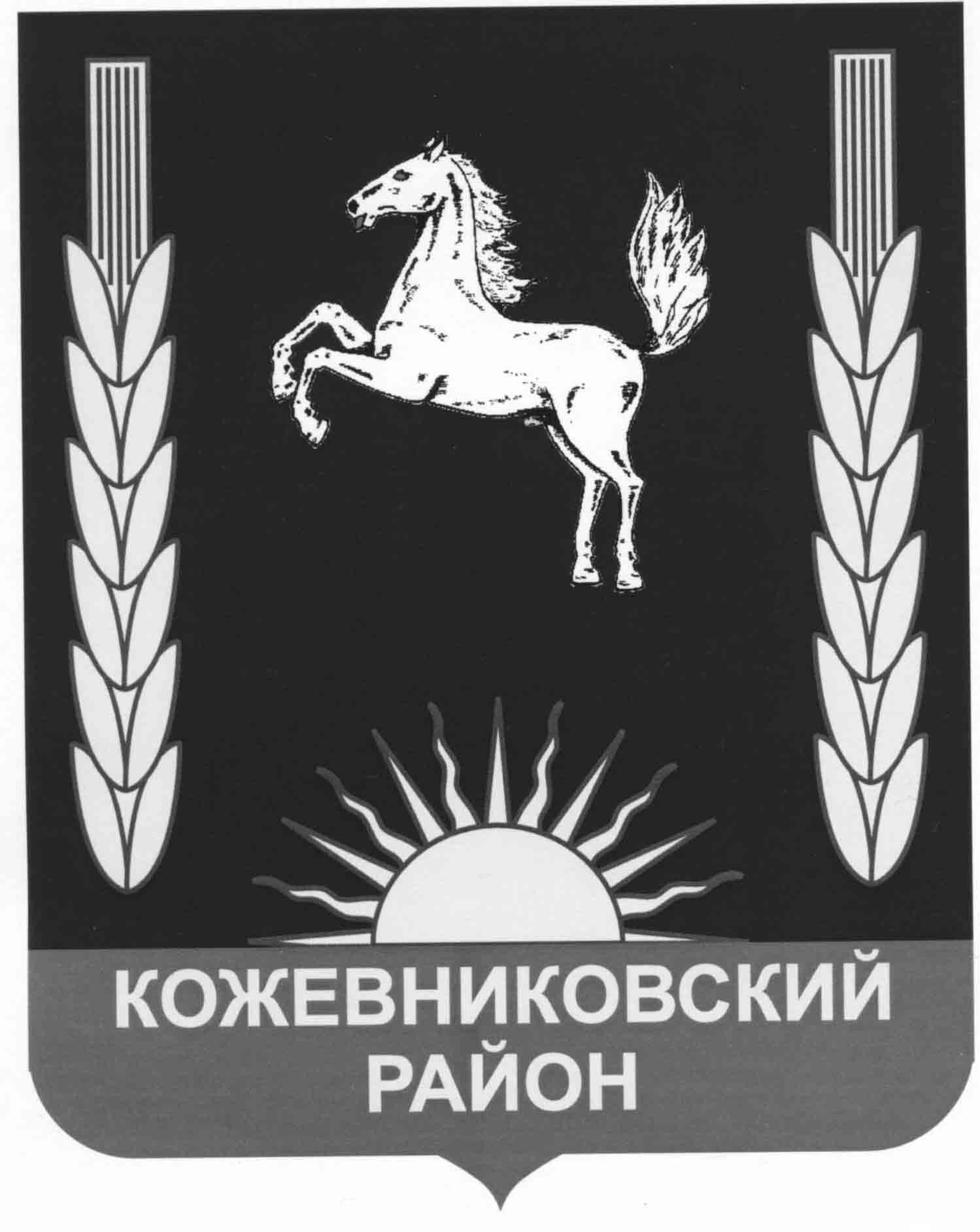   АДМИНИСТРАЦИЯ   кожевниковского   районаПОСТАНОВЛЕНИЕ04.05.2018 г.                                                                                                             № 332        с. Кожевниково       Кожевниковского района       Томской областиОб отмене режима повышенной готовности функционирования муниципального звена Томской областной подсистемы РСЧС на территории МО «Кожевниковский район» В соответствии с Федеральным законом от 21.12.1994 № 68- ФЗ «О защите населения и территорий от чрезвычайных ситуаций природного и техногенного характера», от 06.10.2003 № 131-ФЗ «Об общих принципах организации местного самоуправления в Российской Федерации», постановлением Правительства РФ от 30.12.2003 № 794 «О единой государственной системе предупреждения и ликвидации чрезвычайных ситуаций», в связи с отсутствием угрозы ЧС, связанной с выходом из берегов и подтоплением населенных пунктов рек Бакса и Шегарка,    ПОСТАНОВЛЯЮ:	1. Отменить с 09 час. 00 мин. 04.05.2018 г., режим повышенной готовности для муниципального звена Томской областной подсистемы РСЧС на территории МО «Кожевниковский район».	2. Установить режим повседневной деятельности для органов местного самоуправления и сил и средств муниципального звена Томской областной подсистемы РСЧС на территории МО «Кожевниковский район».           3. Признать утратившим силу постановление администрации МО «Кожевниковский район» от 28.03.2018 № 255 «О переводе органов управления сил и средств Кожевниковского районного Звена ТП РСЧС в режим функционирования «Повышенная готовность»           4. Настоящее постановление вступает в силу с даты его подписания, подлежит размещению на официальном сайте органов местного самоуправления Кожевниковского района в информационно- телекоммуникационной сети интернет.    5. Контроль за исполнением настоящего постановления оставляю за собой. Первый заместитель Главы  района                                                      А.А. Малолетко И.о. начальника отделаправовой и кадровой работы                           Савельева В.И. 					 	 		___.05.2018 Цалко В.Н.. 8- (38244)- 21-953